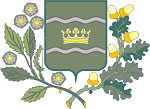 Budapest Főváros XVI. kerületi Önkormányzat Képviselő-testületeNévsor file: C:\Users\Mvoks\Documents\GLOBOMAX\Névsor\2014-2019_TV.NEVSORFile: D:\testulet\2017_09_05\2017 szeptember 05 001.NAPLO2017.09.05, 13:02J E G Y Z Ő K Ö N Y VPult	Név	Voks	Frakció2	Szász József	1	FIDESZ3	Dr. Csomor Ervin	1	FIDESZ4	Antalóczy Csaba	1	FIDESZ5	Dr. Környeiné Rátz Katalin	1	FIDESZ6	Szatmáry László	1	FIDESZ7	Vincze Ágnes	1	FIDESZ8	Kovács Raymund	1	FIDESZ9	Ács Anikó	1	FIDESZ10	Dobre Dániel	1	FIDESZ11	Horváth János	1	KDNP12	Gáspár József	1	KDNP1	Kovács Péter	1	FIDESZ19	Ancsin László	0	-13	Varga Ilona	1	-14	Mizsei László	1	-29	Dr. Sebők László	1	-16	Abonyi János	1	-17	Vajda Zoltán	1	-18	Vendég	0	-31	Vendég 2.	0	------Időkorlátozás nélküli //Méretlen-----Kovács PéterSzavazás eredménye#: 1  	Száma: 17.09.05/0/0/A/KTIdeje: 2017 szeptember 05 13:07 Típusa: NyíltHatározat;	ElfogadvaEgyszerű271/2017. (IX. 5.) Kt. hat.Eredménye	Voks:	Szav% 	Össz% Igen	16	100.00	94.12Nem	0	0.00	0.00Tartózkodik	0	0.00	0.00Szavazott	16	100.00	94.12Nem szavazott	0	 	0.00Távol	1	 	5.88Összesen	17	 	100.00Megjegyzés:Név	Voks	FrakcióAbonyi János	Igen	-Ács Anikó	Igen	FIDESZAntalóczy Csaba	Igen	FIDESZDr. Csomor Ervin	Igen	FIDESZDobre Dániel	Igen	FIDESZGáspár József	Igen	KDNPHorváth János	Igen	KDNPKovács Péter	Igen	FIDESZKovács Raymund	Igen	FIDESZDr. Környeiné Rátz Katalin	Igen	FIDESZMizsei László	Igen	-Dr. Sebők László	Igen	-Szász József	Igen	FIDESZSzatmáry László	Igen	FIDESZVajda Zoltán	Igen	-Varga Ilona	Igen	-Vincze Ágnes	Távol	FIDESZ1  	Száma: 2017.09.05/0/0/A/KT-----Napirendi pont-----1-----Időkorlátozás nélküli //Méretlen-----124/2017. sz. előterj.Kovács PéterDr. Csomor ErvinKovács PéterAbonyi János-----Kérdések-----Abonyi JánosSzatmáry LászlóVarga IlonaKovács PéterMizsei LászlóKovács PéterDr. Csomor Ervin-----Időkorlátozás nélküli //Méretlen-----Dr. Csomor ErvinKovács PéterVendég Dr. Kiss Marianna szakrendelő vezetőKovács Péter-----Hozzászólások-----VendégSzatmáry LászlóKovács PéterVajda ZoltánKovács PéterMizsei LászlóKovács PéterSzavazás eredménye#: 2  	Száma: 17.09.05/1/0/A/KTIdeje: 2017 szeptember 05 13:36 Típusa: NyíltHatározat;	ElfogadvaMinősített272/2017. (IX. 5.) Kt. hat.Eredménye	Voks:	Szav% 	Össz% Igen	15	100.00	88.24Nem	0	0.00	0.00Tartózkodik	0	0.00	0.00Szavazott	15	100.00	88.24Nem szavazott	1	 	5.88Távol	1	 	5.88Összesen	17	 	100.00Megjegyzés:Név	Voks	FrakcióKovács Raymund	Nem sz.	FIDESZAbonyi János	Igen	-Ács Anikó	Igen	FIDESZAntalóczy Csaba	Igen	FIDESZDr. Csomor Ervin	Igen	FIDESZDobre Dániel	Igen	FIDESZGáspár József	Igen	KDNPHorváth János	Igen	KDNPKovács Péter	Igen	FIDESZDr. Környeiné Rátz Katalin	Igen	FIDESZMizsei László	Igen	-Dr. Sebők László	Igen	-Szász József	Igen	FIDESZSzatmáry László	Igen	FIDESZVajda Zoltán	Igen	-Varga Ilona	Igen	-Vincze Ágnes	Távol	FIDESZ2  	Száma: 2017.09.05/1/0/A/KTSzavazás eredménye#: 3  	Száma: 17.09.05/1/0/A/KTIdeje: 2017 szeptember 05 13:36 Típusa: NyíltHatározat;	ElfogadvaEgyszerű273/2017. (IX. 5.) Kt. hat.Eredménye	Voks:	Szav% 	Össz% Igen	16	100.00	94.12Nem	0	0.00	0.00Tartózkodik	0	0.00	0.00Szavazott	16	100.00	94.12Nem szavazott	0	 	0.00Távol	1	 	5.88Összesen	17	 	100.00Megjegyzés:Név	Voks	FrakcióAbonyi János	Igen	-Ács Anikó	Igen	FIDESZAntalóczy Csaba	Igen	FIDESZDr. Csomor Ervin	Igen	FIDESZDobre Dániel	Igen	FIDESZGáspár József	Igen	KDNPHorváth János	Igen	KDNPKovács Péter	Igen	FIDESZKovács Raymund	Igen	FIDESZDr. Környeiné Rátz Katalin	Igen	FIDESZMizsei László	Igen	-Dr. Sebők László	Igen	-Szász József	Igen	FIDESZSzatmáry László	Igen	FIDESZVajda Zoltán	Igen	-Varga Ilona	Igen	-Vincze Ágnes	Távol	FIDESZ3  	Száma: 2017.09.05/1/0/A/KTSzavazás eredménye#: 4  	Száma: 17.09.05/1/0/A/KTIdeje: 2017 szeptember 05 13:37 Típusa: NyíltHatározat;	ElfogadvaEgyszerű274/2017. (IX. 5.) Kt. hat.Eredménye	Voks:	Szav% 	Össz% Igen	16	100.00	94.12Nem	0	0.00	0.00Tartózkodik	0	0.00	0.00Szavazott	16	100.00	94.12Nem szavazott	0	 	0.00Távol	1	 	5.88Összesen	17	 	100.00Megjegyzés:Név	Voks	FrakcióAbonyi János	Igen	-Ács Anikó	Igen	FIDESZAntalóczy Csaba	Igen	FIDESZDr. Csomor Ervin	Igen	FIDESZDobre Dániel	Igen	FIDESZGáspár József	Igen	KDNPHorváth János	Igen	KDNPKovács Péter	Igen	FIDESZKovács Raymund	Igen	FIDESZDr. Környeiné Rátz Katalin	Igen	FIDESZMizsei László	Igen	-Dr. Sebők László	Igen	-Szász József	Igen	FIDESZSzatmáry László	Igen	FIDESZVajda Zoltán	Igen	-Varga Ilona	Igen	-Vincze Ágnes	Távol	FIDESZ4  	Száma: 2017.09.05/1/0/A/KT-----Napirendi pont-----2-----Időkorlátozás nélküli //Méretlen-----123/2017. sz. előterj.Kovács PéterVajda Zoltán-----Kérdések-----Vajda ZoltánMizsei LászlóKovács PéterAbonyi JánosKovács PéterVendég: dr. Lukács Titanilla Vagonhasznosítási IrodavezetőKovács PéterMizsei László-----Hozzászólások-----Mizsei LászlóKovács PéterVajda ZoltánKovács PéterKovács RaymundKovács PéterDr. Csomor ErvinKovács PéterVajda ZoltánKovács PéterMizsei LászlóKovács PéterVajda Zoltán ÜgyrendiVarga IlonaDobre DánielSzász JózsefDr. Sebők LászlóKovács PéterKovács PéterSzavazás eredménye#: 5  	Száma: 17.09.05/2/0/A/KTIdeje: 2017 szeptember 05 14:34 Típusa: NyíltHatározat;	ElfogadvaEgyszerű275/2017. (IX. 5.) Kt. hat.Eredménye	Voks:	Szav% 	Össz% Igen	14	87.50	82.36Nem	1	6.25	5.88Tartózkodik	1	6.25	5.88Szavazott	16	100.00	94.12Nem szavazott	0	 	0.00Távol	1	 	5.88Összesen	17	 	100.00Megjegyzés:Név	Voks	FrakcióÁcs Anikó	Igen	FIDESZAntalóczy Csaba	Igen	FIDESZDr. Csomor Ervin	Igen	FIDESZDobre Dániel	Igen	FIDESZGáspár József	Igen	KDNPHorváth János	Igen	KDNPKovács Péter	Igen	FIDESZKovács Raymund	Igen	FIDESZDr. Környeiné Rátz Katalin	Igen	FIDESZMizsei László	Igen	-Dr. Sebők László	Igen	-Szász József	Igen	FIDESZSzatmáry László	Igen	FIDESZVajda Zoltán	Igen	-Abonyi János	Nem	-Varga Ilona	Tart.	-Vincze Ágnes	Távol	FIDESZ5  	Száma: 2017.09.05/2/0/A/KT-----Napirendi pont-----3-----Időkorlátozás nélküli //Méretlen-----118/2017. sz. előterj.Kovács PéterVajda ZoltánMizsei LászlóKovács PéterVarga Ilona-----Hozzászólások-----Varga IlonaMizsei LászlóKovács PéterSzatmáry LászlóKovács PéterSzavazás eredménye#: 6  	Száma: 17.09.05/3/0/A/KTIdeje: 2017 szeptember 05 14:40 Típusa: NyíltHatározat;	ElfogadvaEgyszerű276/2017. (IX. 5.) Kt. hat.Eredménye	Voks:	Szav% 	Össz% Igen	16	100.00	94.12Nem	0	0.00	0.00Tartózkodik	0	0.00	0.00Szavazott	16	100.00	94.12Nem szavazott	0	 	0.00Távol	1	 	5.88Összesen	17	 	100.00Megjegyzés:Név	Voks	FrakcióAbonyi János	Igen	-Ács Anikó	Igen	FIDESZAntalóczy Csaba	Igen	FIDESZDr. Csomor Ervin	Igen	FIDESZDobre Dániel	Igen	FIDESZGáspár József	Igen	KDNPHorváth János	Igen	KDNPKovács Péter	Igen	FIDESZKovács Raymund	Igen	FIDESZDr. Környeiné Rátz Katalin	Igen	FIDESZMizsei László	Igen	-Dr. Sebők László	Igen	-Szász József	Igen	FIDESZSzatmáry László	Igen	FIDESZVajda Zoltán	Igen	-Varga Ilona	Igen	-Vincze Ágnes	Távol	FIDESZ6  	Száma: 2017.09.05/3/0/A/KTSzavazás eredménye#: 7  	Száma: 17.09.05/3/0/A/KTIdeje: 2017 szeptember 05 14:40 Típusa: NyíltHatározat;	ElfogadvaEgyszerű277/2017. (IX. 5.) Kt. hat.Eredménye	Voks:	Szav% 	Össz% Igen	15	100.00	88.24Nem	0	0.00	0.00Tartózkodik	0	0.00	0.00Szavazott	15	100.00	88.24Nem szavazott	1	 	5.88Távol	1	 	5.88Összesen	17	 	100.00Megjegyzés:Név	Voks	FrakcióSzász József	Nem sz.	FIDESZAbonyi János	Igen	-Ács Anikó	Igen	FIDESZAntalóczy Csaba	Igen	FIDESZDr. Csomor Ervin	Igen	FIDESZDobre Dániel	Igen	FIDESZGáspár József	Igen	KDNPHorváth János	Igen	KDNPKovács Péter	Igen	FIDESZKovács Raymund	Igen	FIDESZDr. Környeiné Rátz Katalin	Igen	FIDESZMizsei László	Igen	-Dr. Sebők László	Igen	-Szatmáry László	Igen	FIDESZVajda Zoltán	Igen	-Varga Ilona	Igen	-Vincze Ágnes	Távol	FIDESZ7  	Száma: 2017.09.05/3/0/A/KT-----Napirendi pont-----4-----Időkorlátozás nélküli //Méretlen-----125/2017. sz. előterj.Kovács PéterVajda Zoltán-----Kérdések-----Vajda ZoltánKovács PéterVendég Tóth Miklós főépítészKovács Péter-----Hozzászólások-----Szavazás eredménye#: 8  	Száma: 17.09.05/4/0/A/KTIdeje: 2017 szeptember 05 14:42 Típusa: NyíltHatározat;	ElfogadvaEgyszerű278/2017. (IX. 5.) Kt. hat.Eredménye	Voks:	Szav% 	Össz% Igen	15	93.75	88.24Nem	0	0.00	0.00Tartózkodik	1	6.25	5.88Szavazott	16	100.00	94.12Nem szavazott	0	 	0.00Távol	1	 	5.88Összesen	17	 	100.00Megjegyzés:Név	Voks	FrakcióAbonyi János	Igen	-Ács Anikó	Igen	FIDESZAntalóczy Csaba	Igen	FIDESZDr. Csomor Ervin	Igen	FIDESZDobre Dániel	Igen	FIDESZGáspár József	Igen	KDNPHorváth János	Igen	KDNPKovács Péter	Igen	FIDESZKovács Raymund	Igen	FIDESZDr. Környeiné Rátz Katalin	Igen	FIDESZMizsei László	Igen	-Dr. Sebők László	Igen	-Szász József	Igen	FIDESZSzatmáry László	Igen	FIDESZVarga Ilona	Igen	-Vajda Zoltán	Tart.	-Vincze Ágnes	Távol	FIDESZ8  	Száma: 2017.09.05/4/0/A/KT